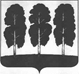 АДМИНИСТРАЦИЯ БЕРЕЗОВСКОГО РАЙОНАХАНТЫ-МАНСИЙСКОГО АВТОНОМНОГО ОКРУГА – ЮГРЫРАСПОРЯЖЕНИЕ от 07.12.2018                                                                                                № 847-рпгт.БерезовоО внесении изменения в распоряжение администрации Березовского района от 03.10.2016 № 526-р «Об утверждении Перечня муниципальных программ городского поселения Березово и признании утратившими силу некоторых муниципальных правовых актов администрации городского поселения Березово» В целях актуализации перечня муниципальных программ городского поселения Березово:Внести изменение в приложение к распоряжению администрации Березовского района от 03.10.2016 № 526-р «Об утверждении Перечня муниципальных программ городского поселения Березово и признании утратившими силу некоторых муниципальных правовых актов администрации городского поселения Березово», изложив его в следующей редакции:«Приложениек распоряжению администрации Березовского районаот 03.10.2016 № 526-рПЕРЕЧЕНЬМУНИЦИПАЛЬНЫХ ПРОГРАММГОРОДСКОГО ПОСЕЛЕНИЯ БЕРЕЗОВО ».Настоящее распоряжение вступает в силу после его подписания.И.о. главы района                                                                                   И.В. Чечеткина№Наименование муниципальных программОтветственный исполнитель1Развитие культуры и туризма в городском поселении Березово на 2014-2021 годыКомитет культуры администрации Березовского района 2Содействие занятости населения в городском поселении Березово на 2014-2021 годыАдминистрация Березовского района (управление по жилищно-коммунальному хозяйству) 3Развитие жилищно-коммунального комплекса и повышение энергетической эффективности в городском поселении Березово на 2014-2021 годыАдминистрация Березовского района (управление по жилищно-коммунальному хозяйству)4Обеспечение прав и законных интересов населения городского поселения Березово в отдельных сферах жизнедеятельности в 2014-2021 годахАдминистрация Березовского района (отдел по организации деятельности комиссий)5Защита населения и территорий от чрезвычайных ситуаций, обеспечение пожарной безопасности в городском поселении Березово на 2014-2021 годыАдминистрация Березовского района (отдел по гражданской защите населения)6Развитие транспортной системы городского поселения Березово на 2014-2021 годыАдминистрация Березовского района (отдел транспорта)7Повышение эффективности муниципального управления в городском поселении Березово на 2014-2021 годыАдминистрация Березовского района (отдел по бухгалтерскому учету и отчетности) 8Благоустройство территории городского поселения Березово на 2014-2021 годыАдминистрация Березовского района (управление по жилищно-коммунальному хозяйству)9Формирование современной городской среды муниципального образования городское поселение Березово на 2018-2022 годыАдминистрация Березовского района (управление по жилищно-коммунальному хозяйству)10Развитие потребительского рынка в городском поселении Березово на 2018-2021 годыАдминистрация Березовского района (комитет по экономической политике)11Содействие развитию градостроительной деятельности на территории городского поселения Березово на 2018-2021 годыАдминистрация Березовского района (отдел архитектуры и градостроительства)12Управление муниципальным имуществом   городского поселения Березово на 2019-2021 годы и на период до 2025 годаАдминистрация Березовского района (комитет по земельным ресурсам и управлению муниципальным имуществом)